YEAR 10 ENGLISH ASSESSMENT SCHEDULE 2016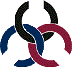 CALLAGHAN COLLEGE WALLSEND CAMPUSTASK NO.TASK NAMEOUTCOMESWEIGHTINGTIME1Perspectives of YouthClass Forum EN5-3B, EN5-4B, EN5-7D20%Term 1, Week 102Social JusticeImaginative Response EN5-2A, EN5-7D, EN5-8D, EN5-9E 20%Term 2, Week 83Power PlayCritical Response EN5-1A, EN5-5C, EN5-6C20%Term 3, Week 84Rites of PassageExaminationEN5-1A, EN5-3B, EN5-5C20%Term 4, Week 3Assessment as LearningSemester Based Cumulative Class MarksAssessment as LearningSemester Based Cumulative Class MarksEN5-1A , EN5-2A, EN5-3B, EN5-4B , EN5-5C, EN5-6C, EN5-7D, EN5-8D, EN5-9E 20%10% Semester One10% Semester Two